
Beispiel für ein Deckblatt einer Seminararbeit: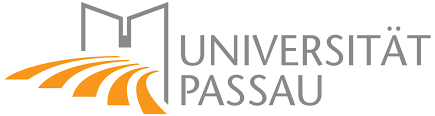 Wirtschaftswissenschaftliche FakultätLehrstuhl für Betriebswirtschaftslehremit SchwerpunktManagement Science / Operations and Supply Chain Management_________________________________________________________________Seminar [Nummer des Seminars][Rahmenthema][Thema der Seminararbeit]Seminar Leiter: Prof. Dr. Alena OttoBetreuer: [Name Wiss. Mitarbeiter/in]Bearbeitet von: Matrikelnummer: Studiengang: Fachsemester: Anschrift:Telefon: E-Mail:Passau, Abgabedatum: Beispiel für ein Inhaltsverzeichnis einer Seminararbeit: